MANTENERSE SEGURO Y SALUDABLE: COVID-19Nuestros capacitadores de impacto le recuerdan a todos que deben hacerse cargo de su salud y seguridad. 1. No tengas miedo. Habla con alguien de confianza. 2. Quédate en casa. 3. Lávese las manos por 20 segundos. 4. Tos en el codo. 5. Use una máscara. 6. Manténgase a 6 pies de distancia de otras personas (distanciamiento social). 7. Actualice su información médica. 8. Asegúrese de tener suficientes medicamentos por más de un mes. 9. Limpie las superficies y áreas que usa todo el tiempo. 10. Manténgase positivo y en contacto por teléfono, redes sociales y videoconferencia con su familia y amigos.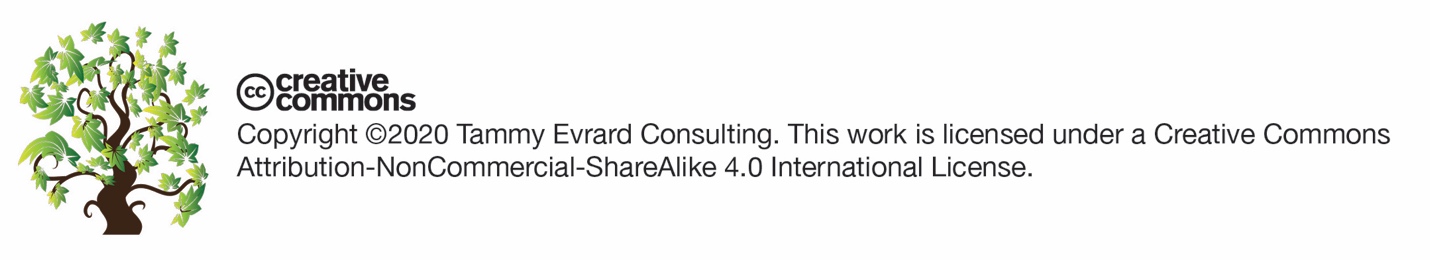 